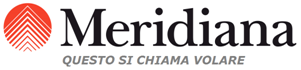 Авиакомпания Меридиана IG/191 информирует Вас об изменении расписания на 01 августа 15.Рейс IG192 DMEOLB будет вылетать 01/08 в 23:50, вместо 02/08 02:55Рейс IG191 OLBDME будет вылетать 01/08 в 19:15, вместо 01/08 21:15Все изменения будут внесены в GDS, и автоматически все созданные Вами бронирования будут размещены в агентских «очередях».Вам необходимо:изменить статус полетного сегмента в бронировании на «НК»;ревалидировать билет;внести в бронирование ремарку в формате OSI "PAX informed about chgns".В случае возникновения вопросов обращайтесь по тел (495)699-49-82или по электронной почте meridiana@grm-russia.com